                                  проект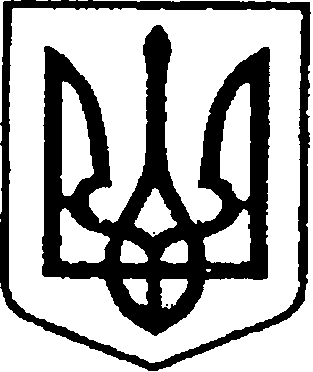 УКРАЇНА                                  ЧЕРНІГІВСЬКА ОБЛАСТЬ                  Н І Ж И Н С Ь К А    М І С Ь К А   Р А Д А         В И К О Н А В Ч И Й    К О М І Т Е ТР І Ш Е Н Н Явід                           р.                 м. Ніжин	                                   № Про постановку на квартирний облікта надання кімнати в гуртожитку       Відповідно до статей 30, 42, 53, 59, 73 Закону України «Про місцеве самоврядування в Україні», статей 14, 34, 127,128, 129 Житлового Кодексу Української РСР, пункта 13 Правил обліку громадян, які потребують поліпшення житлових умов і надання їм жилих приміщень в Українській РСР, Примірного положення про користування  гуртожитками, Регламенту виконавчого комітету Ніжинської міської ради Чернігівської області, затвердженого рішенням Ніжинської міської ради Чернігівської області VІІІ скликання від 24.12. 2020 року     № 27-4 / 2020, розглянувши заяви громадян та висновки громадської комісії з житлових питань протокол №6  від 21.04.2021 р. та  протокол №8 від 08.06.2021 р., виконавчий комітет  Ніжинської міської ради вирішив:      1.Поставити на квартирний облік   до загального списку      Шерстюк Тетяну Валеріївну, яка  зареєстрована та проживає із сім’єю 4 особи у двокімнатній квартирі  житловою площею 22,7 кв.м. за адресою: Чернігівська область, м.Ніжин вул…., буд…. кв…..,  сім’я для постановки на квартирний облік 2 особи ( підстава: п.1 ст.34 Житлового кодексу Української РСР ; п.13 Правил обліку громадян, які потребують поліпшення житлових умов і надання їм жилих приміщень в Українській РСР та  заява Шерстюк Т.В.).      2.Надати кімнату в гуртожитку        Кімнату №18 в гуртожитку житловою площею 13,4 за адресою: Чернігівська область м.Ніжин вул….., буд…… надати  Феньок Альоні Сергіївні, у зв’язку з переселенням її з кімнати №…. у гуртожитку за адресою: Чернігівська область м.Ніжин вул……, буд….., яка не відповідає санітарно-епідеміологічним умовам для проживання ( підстава: ст.127-129 Житлового кодексу Української РСР; Примірне положення про користування  гуртожитками та заява Феньок А.С.).       3. Начальнику відділу квартирного обліку, приватизації житла  та ведення реєстру територіальної громади   Лях О.М. забезпечити оприлюднення даного рішення на офіційному сайті Ніжинської міської ради протягом 5 робочих днів з дня його прийняття.      4. Контроль за виконанням даного рішення покласти на заступника міського голови з питань діяльності виконавчих органів ради Смагу С.С.Міський голова				                                   Олександр КОДОЛА                                 Пояснювальна записка                                            До проекту рішення Про постановку на квартирний облік та надання кімнати в гуртожитку                      Обгрунтування необхідності прийняття рішення        Розглянувши заяви  громадянин, клопотання керівників установ, організацій та висновки громадської комісії з житлових питань, відділ квартирного обліку, приватизації житла та ведення реєстру територіальної громади виносить на розгляд виконавчого комітету проект рішення  «Про постановку на квартирний облік та надання кімнати в гуртожитку» ,  що дозволить поставити на квартирний облік громадянку, яка потребує поліпшення житлових умов та надати кімнату в  гуртожитку та змінити статус житлового приміщення .       Стан нормативно-правової бази у даній сфері правового регулювання       Даний проект рішення підготовлений на виконання    статей 30, 42, 53, 59, 73 Закону України «Про місцеве самоврядування в Україні», статей 14, 34, 127,128, 129 Житлового Кодексу Української РСР, пункта 13 Правил обліку громадян, які потребують поліпшення житлових умов і надання їм жилих приміщень в Українській РСР, Примірного положення про користування  гуртожитками, Регламенту виконавчого комітету Ніжинської міської ради Чернігівської області, затвердженого рішенням Ніжинської міської ради Чернігівської області VІІІ скликання від 24.12. 2020 року     № 27-4 / 2020, заяв громадян та висновків громадської комісії з житлових питань протокол №6  від 21.04.2021 р. та  протокол №8 від 08.06.2021 р.       Доповідати проект на засіданні буде начальник відділу квартирного обліку та приватизації житла Лях О.М. Начальник відділу квартирного облікута приватизації житла                                                                           О.М.ЛяхВізують:Начальник відділу квартирного облікута приватизації житла                                                                 Оксана ЛЯХЗаступник міського голови з питань діяльності виконавчих органів ради		                               Сергій СМАГА  Начальник відділу юридично-кадровогозабезпечення                                                                                 В’ячеслав ЛЕГА